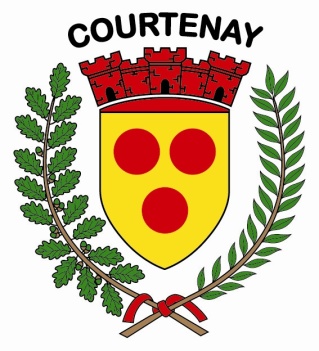 Nom de l’enfant :                                       Prénom de l’enfant :                                    INSCRIPTION-ACM COURTENAYTout dossier incomplet sera retourné à la famille et l’inscription ne sera pas prise en compte.Représentant légal Nom du père :	 Prénom :	Adresse :		Code postal :	Commune :	       Domicile :	      Portable :	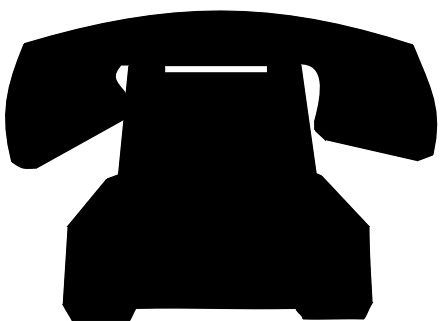 Email :		Profession :		Employeur :	       Professionnel :		Nom de la mère :	 Prénom :	Adresse :		Code postal :	Commune :	       Domicile :	      Portable :	Email :		Profession :		Employeur :	       Professionnel :		Assurance en Responsabilité Civile / extra scolaire :Société :	Numéro de contrat :	Fiche enfant(s)Personne autorisées à venir chercher le (es) enfant(s) Personne à prévenir en cas d’urgence :	Autorisation de photographie Je soussigné(e) madame, monsieur	parents de(s) l’enfant(s)	autorisent l’Accueil périscolaire à photographier mon/mes enfant(s) et à diffuser ces photos sur le site internet, dans le journal d’information ou sur tout support de communication de la municipalité et dans la presse. A ………………………….... le…………………….Signature :         MINISTERE DE LA JEUNESSE ET DES SPORTS        cerfa 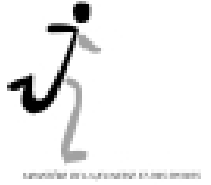                                     Code de l'Action Sociale et des Familles                                                          N° 10008*02 CETTE FICHE PERMET DE RECUEILLIR DES INFORMATIONS UTILES PENDANT LE SÉJOUR DE L'ENFANT ; ELLE ÉVITE DE VOUS DÉMUNIR DE SON CARNET DE SANTÉ ET VOUS SERA RENDUE À LA FIN DU SÉJOUR. 2 - VACCINATIONS (se référer au carnet de santé ou aux certificats de vaccinations de l'enfant). SI L'ENFANT N'A PAS LES VACCINS OBLIGATOIRES JOINDRE UN CERTIFICAT MÉDICAL DE CONTRE-INDICATION ATTENTION : LE VACCIN ANTI-TÉTANIQUE NE PRÉSENTE AUCUNE CONTRE-INDICATION - RENSEIGNEMENTS MÉDICAUX CONCERNANT L'ENFANT L'enfant suit-il un traitement médical pendant le séjour ? oui     non   Si oui joindre une ordonnance récente et les médicaments correspondants (boîtes de médicaments dans leur emballage d'origine marquées au nom de l'enfant avec la notice)                                        Aucun médicament ne pourra être pris sans ordonnance. 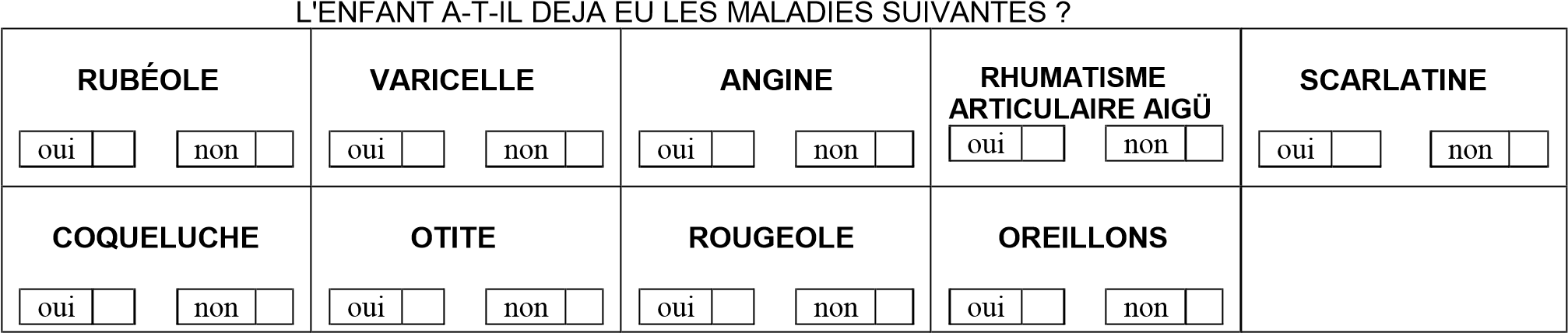 ALLERGIES : ASTHME oui       non                   MÉDICAMENTEUSES        oui         non                            ALIMENTAIRES   oui    non         AUTRES ______________________________ PRÉCISEZ LA CAUSE DE L'ALLERGIE ET LA CONDUITE À TENIR (si automédication le signaler) ______________________________________________________________________________________________________________________________________________________________________________________________INDIQUEZ CI-APRÈS : LES DIFFICULTÉS DE SANTÉ (MALADIE, ACCIDENT, CRISES CONVULSIVES, HOSPITALISATION, OPÉRATION,RÉÉDUCATION) EN PRÉCISANT LES DATES ET LES PRÉCAUTIONS À PRENDRE.) _____________________________________________________________________________________________________________________________________________________________________________________________________________________________________________________________________________________________- RECOMMANDATIONS UTILES DES PARENTS VOTRE ENFANT PORTE-T-IL DES LENTILLES, DES LUNETTES, DES PROTHÈSES AUDITIVES, DES PROTHÈSES DENTAIRES, ETC…PRÉCISEZ. __________________________________________________________________________________________________________________________________________________________________________________________________________________________________________________________________________________________________________________________________________________________________________________________________________________________________________________________________________________________________________________________________________________________________________________________ L’ENFANT MOUILLE-T-IL SON LIT ? S’IL S’AGIT DUNE FILLE EST-ELLE RÉGLÉE ? - RESPONSABLE DE L'ENFANT NOM__________________________________________________PRÉNOM________________________________ADRESSE (PENDANT LE SÉJOUR ______________________________________________________________________ ______________________________________________________________________________________________________________________________________________________________________________________________Numéros de téléphone : Mère : domicile : __________________ 	portable : __________________  	travail : __________________ Père : domicile : __________________ 	portable : __________________  	travail : ___________________ NOM ET TÉL. DU MÉDECIN TRAITANT (FACULTATIF) ______________________________________________________________ Je soussigné(e),  _____________________________________________________ responsable légal de l'enfant , déclare exacts les renseignements portés sur cette fiche et autorise le responsable du séjour à prendre, le cas échéant, toutes mesures (traitement médical, hospitalisation, intervention chirurgicale) rendues nécessaires par l'état de l'enfant. J’autorise également, si nécessaire, le directeur du séjour à faire sortir mon enfant de l’hôpital après une hospitalisation. N° de sécurité sociale : _______________________________ Date :                                                              Signature :           Enfant 1          Enfant 2          Enfant 3              Nom            Prénom   Date de naissance             Classe           Enseignant            Nom, Prénom    Qualité (père, mère, …)   Numéro de téléphone  FICHE SANITAIRE        DE LIAISON 1 – ENFANT NOM : _____________________________ PRÉNOM :__________________________ DATE DE NAISSANCE :_______________ GARÇON         FILLE       VACCINS OBLIGATOIRES oui non DATES DES DERNIERS RAPPELS VACCINS RECOMMANDÉS DATES Diphtérie Hépatite B Tétanos Rubéole Oreillons Rougeole Poliomyélite Coqueluche Ou DT polio BCG Ou Tétracoq Autres (préciser) NON OCCASIONNELLEMENT OUI NON OUI 